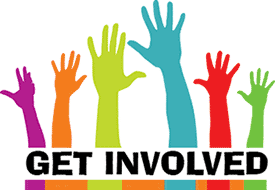 HSO MEETING w/ GOLF OUTING MEETING TO FOLLOWFebruary 10, 20207:00 PMCafeteria